集約建替事業の流れ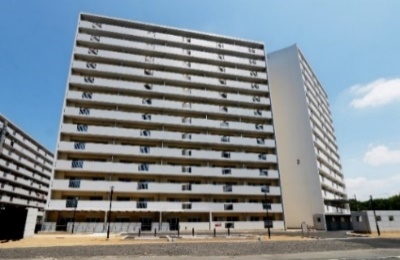 一般的な府営住宅の建替事業の流れについては、以下のとおりです。（　　）内：入居者等への対応事項団地全体の概略設計（建替事業着手の周知）団地全体の建替え順序などの設計・建替計画の決定・建替計画を説明（建替事業説明会）・第１期ｴﾘｱの方は、撤去工事までに仮移転していただきます第1期工事の図面作成（仮移転説明会）第1期ｴﾘｱ住棟撤去（工事概要等の周知）　　※第1期ｴﾘｱ新棟建設（工事概要等の周知）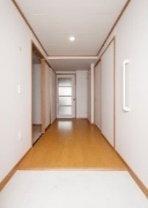 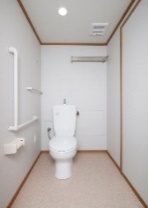 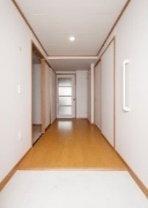 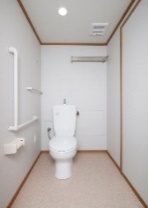 （入居説明会）※第２期以降は第１期と同様の流れとなります。※第２期以降は第１期と同様の流れとなります。